                                                          David DongRecipe OneSeafood SpaghettiIngredients：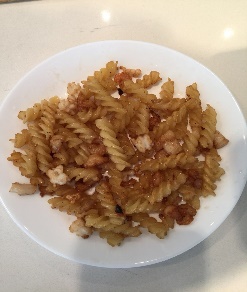 50g spaghetti, small amounts of shelled fresh shrimps, small amount of squid, small amount of Japanese scallop, 10ml cooking oil, 5ml cooking wine, salt, chicken powerblack pepperProcedure:Clean the shelled fresh shrimps, squid and Japanese scallop and drain off water.Fry them with cooking oil and add some cooking wine.Cool them and cut into small pieces.At the same time, boil the spaghetti for ten minutes. Fry the seafood and cooked spaghetti again and add salt and chicken powder and black pepper.Seafood Spaghetti is ready. Recipe TwoJiaozi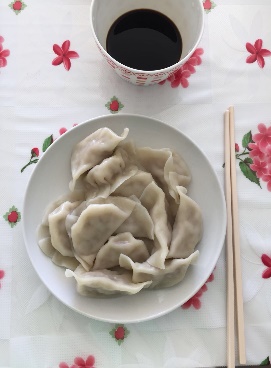 Ingredients:50 pieces of dumpling wrappers, 400 g white gourd, 200g minced meat5ml cooking oil5ml cooking wineSaltChicken powderProcedure:Add cooking wine into the minced meat and stir them.Peel the white gourd and cut it into big pieces and slice it. Add some salt into sliced white gourd and then drain off the salty water.Stir the meat and white gourd, add salt, chicken powder, cooking oil.Put fillings onto the dumpling wrapper and make jiaozi.Recipe Three Omelette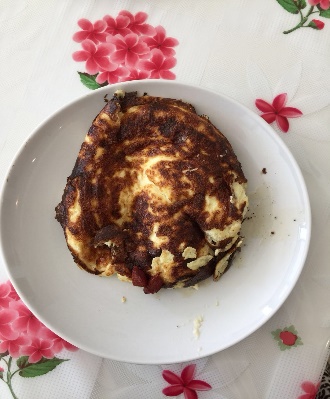 Ingredients:One slice of pepperTwo eggsTwo pieces of asparagusBacon5ml milk5ml cooking oilSaltChicken powderProcedure:Clean the asparagus and pepper and cut into very small pieces.Cut the bacon into small piecesFry them with cooking oil.Add milk into the eggs and stir it and fry it onto the pan.Put the fillings onto the egg and wrap it.Omelette is ready.